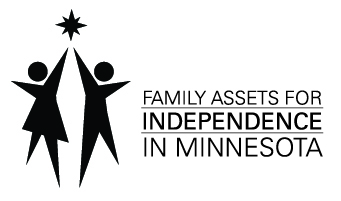 FAIM Account Opening ChecklistParticipant Full Name: __________________________________________________________FAIM Coach: _________________________________	Agency: ______________________Keep in Local File: FAIM Applicationreview for completion - ALL questions MUST be answeredmake sure it is signed and dated Income Documentation – one of the following options:Federal 1040 Tax Form - preferred (only the first 2 pages are typically needed)MN Dept. of Revenue tax forms are not accepted.W2’s for all employment and any other income for the full yearPay stubs and any other income for the previous 90 days (three FULL months) from the date the application was signed Contract Agreement Beneficiary Form Credit Report Tennessen Warning Bremer Release of Information Certificate for Opening Asset Account Authorization of Automatic Transfer (optional) Signature Authorization for Withdrawals (optional)Send to Bremer: Bremer Release of Information Certificate of Opening Asset Account Authorization of Automatic Transfer (optional) Signature Authorization for Withdrawals (optional)Send to WCMCA: FAIM Application Income Documentation Contract Agreement Beneficiary Form